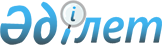 О приписке граждан 1994 года рождения на приписном участке районного отдела по делам обороны на период с января по март месяц 2011 года
					
			Утративший силу
			
			
		
					Решение акима Уилского района Актюбинской области от 30 декабря 2010 года № 12. Зарегистрировано Управлением юстиции Уилского района Актюбинской области 17 января 2011 года № 3-11-82. Утратило силу решением акима Уилского района Актюбинской области от 15 апреля 2011 года № 3      Сноска. Утратило силу решением акима Уилского района Актюбинской области от 15.04.2011 № 3.      

Согласно Закону Республики Казахстан «О воинской обязанности и воинской службе» № 74 от 8 июля 2005 года ст. 17, на основании  постановления Правительства Республики Казахстан от 5 мая 2006 года № 371 «Об утверждении Правилы о порядке ведения воинского учета военнообязанных и призывников в Республики Казахстан », в соответствии с Законом «Местное государственное управление и самоуправление в Республики Казахстан» № 148 от 23 января 2001 года РЕШИЛ:



      1. С 10 января по 31 марта 2011 года в Уилском отделе по делам обороны провести приписку граждан 1994 годов рождения, а также граждан ранее не проходивших приписку, постоянно или временно проживающих на территорий Уилского района.



      2. Все мероприятия связанные с проведением приписки граждан финансировать за счет местного бюджета.



      3. Главному врачу «Уилской районной центральной больницы» (Ж.Камбаров-по согласованию) в отдел по делам обороны Уилского района, выделить:



      1) врачей-специалистов и медсестер для проведения выдачи медицинских удостоверении;



      2) врачей подростковых кабинетов для обеспечения приписываемых качественными и полными медицинскими документами;



      3) резервный состав врачей-специалистов;



      4) медицинские имущества, инструменты и лекарства для работы медицинской комиссии,.



      4. Государственное учреждение «Уилский отдел по трудоустройству и социальных программ» на основании запроса «Отдела по делам обороны Уилского района» выделить четыре человека для оказания услуг во время приписки.



      5. Акимам сельских округов по требованию «Отдела по делам обороны Уилского района» оповестить о призыве граждан допризывного возраста в призывной пункт, обеспечить подростков в своевременном прибытии в призывной пункт.



      6. Во время принятия на воинский учет граждан до призывного возраста освободить их с сохранением места работы (учебы) согласно требованиям Закона.



      7. «Уилский районный отдел образования, физической культуры и спорта» (С.Сулейменов) совместно с «Отделом по делам обороны Уилского района» (М.Елубаев-по согласованию) обеспечить полный охват припиской подростков 1994 года рождения учащихся в школах района.



      8. «Уилскому районному отделу внутренних дел» (С.Смагулов-по согласованию) «Уилскому районному суду» (А.Каржауов-по согласованию) предложить обеспечение исполнения обязанностей по статье 18 Закона Республики Казахстан «О воинской обязанности и воинской службы» во время проведения приписки.



      9. Государственные учреждения «Уилский районный отдел экономики бюджетного планирования и предпринимательства» (Ш.Карабалина) и «Уилский районный отдел финансов» (М.Семби) принять меры по выделению средств с местного бюджета приписки граждан согласно действующему законадательству.



      10. Контроль за выполнением этого решения возложить заместителю акима Уилского района А.Казыбаеву.



      11. Настоящее решение вводится в действие по истечении десяти календарных дней после дня первого официального опубликования.      Аким района:                   М.Джумагазиев
					© 2012. РГП на ПХВ «Институт законодательства и правовой информации Республики Казахстан» Министерства юстиции Республики Казахстан
				